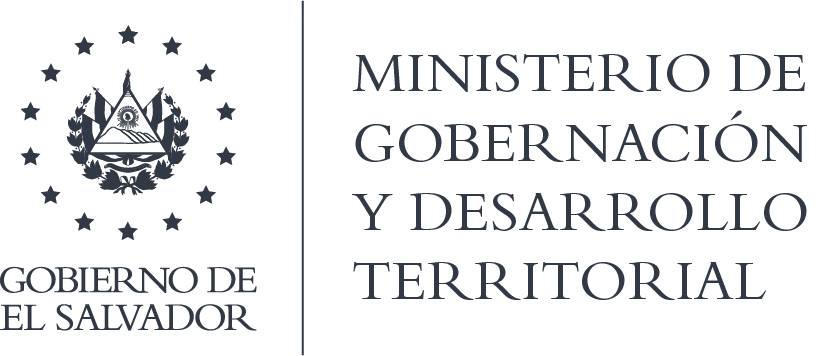 MINISTERIO DE GOBERNACIÓN Y DESARROLLO TERRITORIALREPÚBLICA DE EL SALVADOR, AMÉRICA CENTRALRESOLUCIÓN NÚMERO CUARENTA Y  SIETE. En la Unidad de Acceso a la Información Pública del Ministerio de Gobernación y Desarrollo Territorial: San Salvador, a las quince horas y  veinte minutos del día catorce de agosto de dos mil veinte. CONSIDERANDO que: I. En fecha veintisiete de julio de dos mil veinte, se recibió por medio de correo electrónico, solicitud de información a nombre del señor ////, registrada por esta Unidad bajo el correlativo MIGOBDT-2020-0053, en la que esencial y textualmente requiere: “La memoria de labores de la actual administración del primer año de gestión, la misma entregada al legislativo.” II. Que se realizaron las diligencias establecidas en el Art. 70 de la Ley de Acceso a la Información Pública, por medio de correo electrónico ante el Despacho Ministerial, sobre dicho requerimiento no se ha recibido respuesta, sin embargo,  el Director Ejecutivo comunico a la suscrita Oficial de Información, que dicha información se encuentra disponible en la página principal de este Ministerio. III. Que el Art. 74  literal b) de la Ley de Acceso a la Información Pública establece lo siguiente: “Los Oficiales de Información no darán trámite a solicitudes de información: (…) b) Cuando la información se encuentre disponible públicamente. En este caso, deberán indicar al solicitante el lugar donde se encuentra la información.”  Por lo que siendo información oficiosa, se indica al solicitante que puede disponer de esta a través del enlace:https://www.gobernacion.gob.sv/wp-content/uploads/2020/07/Memoria-de-Labores-Gobernaci%C3%B3n-2019-2020.pdf. POR TANTO, conforme a los Arts. 86 Inciso 3° de la Constitución y 2, 7, 9, 50, 62, 74 de la Ley de Acceso a la Información Pública, habilitando el derecho de recurrir expresado en el Art. 82 de la Ley de Acceso a la Información Pública, esta Unidad de Acceso a la Información Pública, RESUELVE: Orientar al solicitante para que ingrese al enlace indicado y obtenga la información que requiere. NOTIFÍQUESE.- LICDA. JENNI VANESSA QUINTANILLA GARCÍAOFICIAL DE INFORMACIÓN AD-HONOREMNOTA: la versión de esta resolución reguarda los datos que se consideran confidenciales, de conformidad al Art. 30 de la Ley de Acceso a la Información Pública 